Тема занятия: «Сложносочиненное предложение. Знаки препинания в сложносочиненном предложении.      Сложноподчиненное предложение. Знаки препинания в сложноподчиненном предложении».Инструкция по выполнению задания: Вспомните, что вы знаете о сложносочиненном и сложноподчиненном предложениях.Ознакомьтесь с данным ниже теоретическим материалом:1.Сложносочинённое предложение (ССП) - это сложное предложение, в котором простые предложения связаны сочинительными союзами и, как правило, равноправны грамматически и по смыслу.Сочинительные союзы, соединяющие простые предложения, находятся между простыми предложениями и не входят ни в одно из них.По союзам и по значению сложносочинённые предложения делятся на шесть групп.1. Сложносочинённые предложения с соединительными союзами: и, да (= и), ни - ни. В них говорится об:а) одновременности событий и явлений, или б) об их следовании друг за другом, или в) об обусловленности одного события другим. Например: а) Ни [калина не растёт меж ними], ни [трава не зеленеет] (И. Тургенев) - Ни [ ], ни [ ]; И [метался ветер быстрый по бурьянам], и [снопами мчались искры по туманам]... (А. Блок) - И [ ], и  []; [Только иволги кричат], да[кукушки наперебой отсчитывают кому-то непрожитые годы] (М. Шолохов) - [ ], да [ ];б) [Упали две-три крупные капли дождя], и [вдруг блеснула молния]. (И. Гончаров) - [ ], и [ ]; [Дверь через улицу в ярко освещенном магазине хлопнула], и [из нее показался гражданин]. (М. Булгаков) - [ ], и [ ].в)  [Жизнь даётся один раз], и [хочется прожить ее бодро, осмысленно, красиво] (А. Чехов) (второе предложение выражает результат, следствие, вывод из содержания первого) - [ ], и [ ]; [Скажи ты ей два слова], и [она спасена] (А. Чехов) (в первом предложении указывается на условие  действия (состояния) во втором) - [ ], и [ ]; [Становилось жарко],  и [я поспешил домой]  (М. Лермонтов) (в первом предложении указывается на причину действия во втором) - [ ], и [ ]; [Свободных мест не было], и [им пришлось стоять] (В. Распутин) - [ ], и [ ].2. Сложносочинённые предложения с разделительными союзами: или (иль), либо, ли - или, то - то, не то - не то, то ли - то ли. В них указывается на чередование явлений, на возможность (выбор) одного явления из двух или нескольких. Например: [Залает пёс домовый], иль [ветерок зашелестит в листах темнеющей пролетит] (Н. Языков) [ ], иль [ ], иль [ ]; То [солнце тусклое блестит], то [туча чёрная висит]. (Н. Некрасов)То [ ], то [ ]; Не то [светало], не то [темнело] (Ю. Герман) - Не то [ ], не то [ ] (в предложениях с союзами то ли - то ли, не то - не то взаимоисключение осложнено значением предположительности или указанием на затруднение в выборе точного обозначения ситуации).3. Сложносочинённые предложения с противительными союзами: а, но, да (= но), однако, зато, же, только. В них одно явление противопоставляется другому или чем-то отличается от него. Например: [Чины людьми даются], а [люди могут обмануться] (А. Грибоедов) - [ ], а [ ]; [Убеждения внушаются теорией], [поведение же формируется примером] (А. Герцен) (союз же совмещает в себе два значения: противительного союза и усилительной частицы; поэтому он стоит не между простыми предложениями, а после первого слова второго предложения, выделяя это слово) - [ ], [же ]; [Они, конечно, не знают меня], да \я-то их знаю] (Ф. Достоевский) - [ ], да [ ]; [Федя никогда не плакал], зато [находило на него временами дикоеупрямство] (И. Тургенев) - [ ], зато [ ]; [Она не двигалась], только [чуть-чуть шевелились брови] (В. Распутин) - [ ], только [ ]; [Был уже весенний месяц март], однако [по ночам деревья трещали от холода, как в декабре] (А. Чехов) - [ ], однако [ ]. (Противительный союз «однако» всегда стоит в начале простого предложения, он может быть заменён союзом «но», запятая после него не ставится. Омонимичное союзу вводное слово «однако» стоит не в начале (т.е. в середине или в конце) предложения и на письме выделяется запятыми. Ср.: Мы все его ждали, однако (но) он не пришёл. - Мы все его ждали, он, однако, не пришёл.)4. Сложносочинённые предложения с градационно-сопоставительными союзами: не только ... но и, не то чтобы ... а (но), если не ... то, не то что ... но (а), не столько ... сколько. В таких предложениях происходит сопоставление или противопоставление явлений по степени значимости: сообщаемое  во  втором  предложении  представлено как в том или ином отношении более значимое, действенное или убедительное по сравнению с тем, о чём говорится в первом (то, о чём говорится во втором предложении, обладает для говорящего большей степенью значимости). Например: [Cm не то что жесток, но [он слишком деятельного характера] (Л. Толстой) - не то что [ ], но [ ]; Не только [Соня без краски не могла выдержать этого взгляда], но и [старая графиня и Наташа покраснели, заметив этот взгляд] (Л. Толстой) - Не только [ ], но и [ ].5. Сложносочинённые предложения с присоединительными союзами: да и, тоже, также, причём, притом. Второе предложение в них имеет характер добавочного или попутного замечания, часто неожиданного, как бы только что пришедшего в голову. [Он чувствовал себя перед нею ребёнком], да и [она считала его за ребёнка] (Ф. Достоевский) - [ ], да и [ ]; [Бедной Наденьке больше уже негде слышать тех слов], да и [некому произносить их] (А, Чехов) - [ ], да и [ ]; [Лицо её было бледно], [слегка раскрытые губы тоже побледнели] (И. Тургенев) - [ ]., [тоже ] (союзы тоже и так же по значению приближаются к союзу и, но они стоят не между простыми предложениями, а внутри второго).6. Сложносочинённые предложения с пояснительными союзами: то есть, а именно, В них указывается на тождество, равнозначность ситуаций, при этом второе предложение поясняет, конкретизирует мысль, высказанную в первом. Например: [Так же вот жилось в родных Лозищах и не коему Осипу Лозинскому], то есть [жилось, правду сказать, неважно] (В. Короленко) - [ ], то есть [ ]; [Мужская комнатная прислуга была доведена у нас до минимума], а именно: [для всего дома полагалось достаточным не больше двух лакеев] (М. Салтыков-Щедрин) - [ ], а именно [ ].2. Сложноподчинённые предложения (СПП) – это предложения, в которых есть главное предложение и одно или несколько придаточных предложений. Придаточные предложения подчиняются главному и отвечают на вопросы членов предложения.Придаточные предложения могут стоять перед главным предложением:С тех пор как Нонна отказала Андрею, старик был с Нонной официально сух (Панова).(С тех пор как    ), [     ].Придаточные могут стоять после главного предложения:Она не сводила глаз с дороги, что ведёт через рощу (Гончаров).[     ], (что    )Придаточные предложения могут стоять в середине главного предложения:И вечерком, когда все кошки серы, князь отправился подышать чистым воздухом (Лесков).[    , (когда   ),    ]2. Придаточные предложения могут относиться к одному слову в главном или ко всему главному предложению.К одному слову в главном предложении относятся следующие типы придаточных:придаточные подлежащные;сказуемные (по другой классификации подлежащные и сказуемные придаточные относятся к придаточным местоимённо-определительным);определительные;дополнительные (по другой классификации – изъяснительные);образа действия и степени.Ко всему главному предложению обычно относятся следующие типы придаточных:придаточные места, времени, причины, следствия, сравнения, цели, условия, уступки (то есть обстоятельственные типы придаточных, кроме придаточных образа действия и степени).Типология придаточных предложений даётся по учебнику: Бабайцева В.В., Чеснокова Л.Д. Русский язык: Теория. 5–9 кл.: Учеб. для общеобразоват. учреждений.3. Средствами связи придаточного и главного предложений являются:в придаточном предложении – подчинительные союзы (что, чтобы, ибо, пока, когда, как, если и др.) или союзные слова (который, какой, кто, что, как, где, куда, откуда, когда и др.);в главном предложении – указательные слова (тот, такой, там, туда, потому, оттого и т.д.).Союзы и союзные слова – главные средства связи в сложноподчинённом предложении.Указательные слова в главном предложении могут быть, а могут и не быть.Союзы и союзные слова обычно стоят в начале придаточного предложения и служат показателем границы между главным и придаточным.Исключение составляет союз-частица ли, который находится в середине придаточного предложения.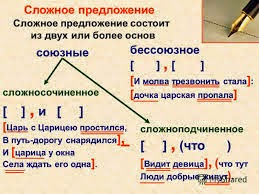 3.Выполните практическое задание по теме.Задание:Спишите, вставляя пропущенные буквы, недостающие зна-
ки препинания, раскрывая скобки. 
Исти..ое творчество всегда народно.
У Высоцкого(поэта) слово пр..ходило с улицы и отчист..вшись его талантом на улицу выходило. У него нет злых песен хотя он к..сался разных отнюдь (не)самых светлых сторон жизни.
Подобно Есенину Высоцкий возв..дил низовую культуру в культ всего общества и подобно Зощенко в своих сатирических ц..клах он очень точно определял тип людей от лица которых пел. Он ввёл в большую поэзию человека со старого московского двора пел от им..ни разных людей строи-
телей фронтовиков боксёров моряков альпинистов шофёров спортсменов.
Он часто говорил о той стороне жизн.. о которой «официальная» поэзия (не)говорила о человеческой дол.. об обидах о том что в жизн.. (не)получает(?)ся о людях которых вроде бы списали со счетов но они живут и хотят жить.
Причём он как(будто) входил во внутре..ее состояние персонажа о котором пел и может (по)этому кстати у слушателей возникало убеждение что Высоцкий каждый раз пел про себя.
Высоцкий как исти..ый поэт пропустил время через своё сер(?)це. Его творчество нравстве..о потому что чес(?)но.
Его интерес — ситуац..я внутре..его состояния когда человек оказывает(?)ся перед выбором на грани излома надрыва и ему нужны мужество воля одержимость что(бы) выстоять победить.
Кажется нет темы в нашей жизни за двадцати(летие) 60—80-х гг., которой бы он не к..снулся. (По А. Деми-
довой)4. Материал с выполненным заданием (фото или в word) отправить по адресу: yeroshenkova67@mail.ruПридаточные предложения отделяются от главного запятыми. Если придаточное предложение стоит в середине главного, то придаточное предложение отделяется от главного с двух сторон.